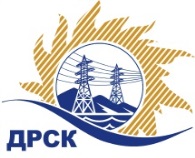 Акционерное Общество«Дальневосточная распределительная сетевая  компания»Протокол № 659/УКС-ВПзаседания закупочной комиссии по выбору победителя по открытому электронному запросу цен на право заключения договора на выполнение работ«Мероприятия по строительству и реконструкции для технологического присоединения потребителей до 150 кВт (в том числе ПИР) на территории СП «ПЮЭС» и СП «ПЦЭС» филиала «Приморские ЭС» (с.Перетино)». закупка № 2094 раздел 2.1.1.  ГКПЗ 2016ЕИС – № 31603815535ПРИСУТСТВОВАЛИ: члены постоянно действующей Закупочной комиссии АО «ДРСК»  2-го уровня.Форма голосования членов Закупочной комиссии: очно-заочная.ВОПРОСЫ, ВЫНОСИМЫЕ НА РАССМОТРЕНИЕ ЗАКУПОЧНОЙ КОМИССИИ: О  рассмотрении результатов оценки заявок Участников.О признании заявок соответствующими условиям запроса цен.Об итоговой ранжировке заявок.О выборе победителя запроса цен.РЕШИЛИ:По вопросу № 1Признать объем полученной информации достаточным для принятия решения.Утвердить окончательные цены предложений участниковПо вопросу № 2         Признать заявки ООО "ТЕХЦЕНТР"  690105, г. Владивосток, ул. Русская, д. 57 Ж, кв. 18, ООО "Дальэнергострой" 692900, г. Находка, Находкинский проспект, д. 7 "А" удовлетворяющими по существу условиям запроса цен и принять их к дальнейшему рассмотрению. По вопросу № 3Утвердить итоговую ранжировку заявок       По вопросу № 4          Признать победителем запроса цен на выполнение работ «Мероприятия по строительству и реконструкции для технологического присоединения потребителей до 150 кВт (в том числе ПИР) на территории СП «ПЮЭС» и СП «ПЦЭС» филиала «Приморские ЭС» (с.Перетино)» участника, занявшего первое место по степени предпочтительности для заказчика: ООО "Дальэнергострой" 692900, г. Находка, Находкинский проспект, д. 7 "А" на условиях: стоимость предложения  656 676,00 руб. без учета НДС (НДС не облагается). Срок поставки: Дата начала работ: с момента подписания договора.  Дата окончания работ: 01 ноября 2016 г. Условия оплаты: в течение 60 (шестидесяти) календарных дней с момента подписания актов выполненных работ, на основании предоставленных Подрядчиком счетов-фактур. Гарантии выполненных работ: на своевременное и качественное выполнение работ, а также на устранение дефектов, возникших по его вине подрядчика, составляет 36 месяцев.Предложение действительно:  до 01 ноября 2016 года.Победитель является субъектом МСП.исполнитель Чуясова Е.Г.Тел. 397268город  Благовещенск«25» июля 2016 года№Наименование участника и его адресПредмет заявки на участие в запросе цен1ООО "Дальэнергострой"692900, Россия, Приморский край, г. Находка, Находкинский проспект, д. 7 "А"Цена: 656 676,00 руб. (НДС не облагается)2ООО "ТЕХЦЕНТР" 690105, г. Владивосток, ул. Русская, д. 57 Ж, кв. 18Цена: 776 770,40 руб. с НДС(цена без НДС: 658 280,00 руб.)Место в итоговой ранжировкеНаименование и адрес участникаЦена заявки на участие в закупке без НДС, руб.1 местоООО "Дальэнергострой"692900, Россия, Приморский край, г. Находка, Находкинский проспект, д. 7 "А"656 676,00 2 местоООО "ТЕХЦЕНТР" 690105, г. Владивосток, ул. Русская, д. 57 Ж, кв. 18658 280,00 Ответственный секретарь Закупочной комиссии: Елисеева М.Г. _____________________________